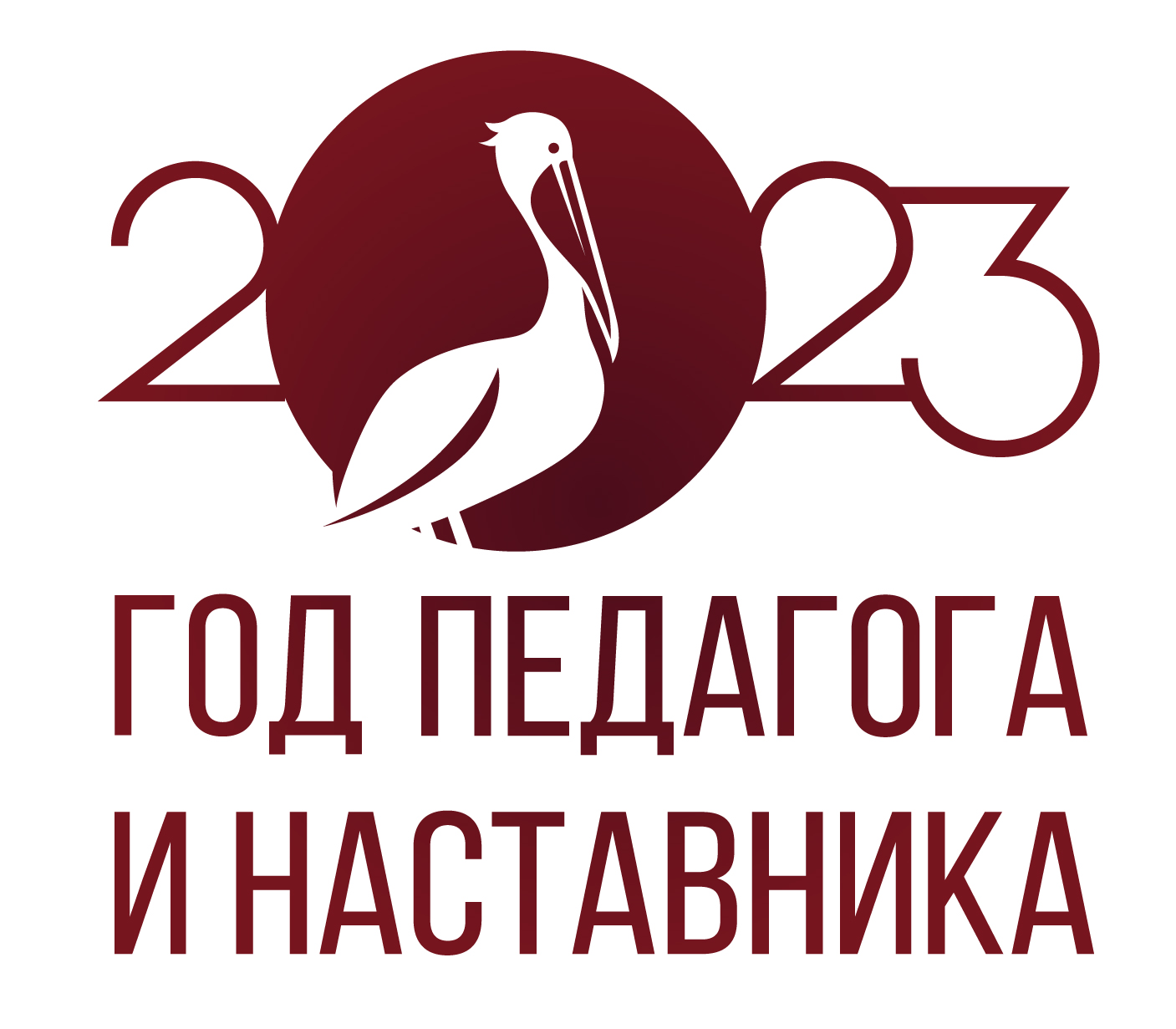 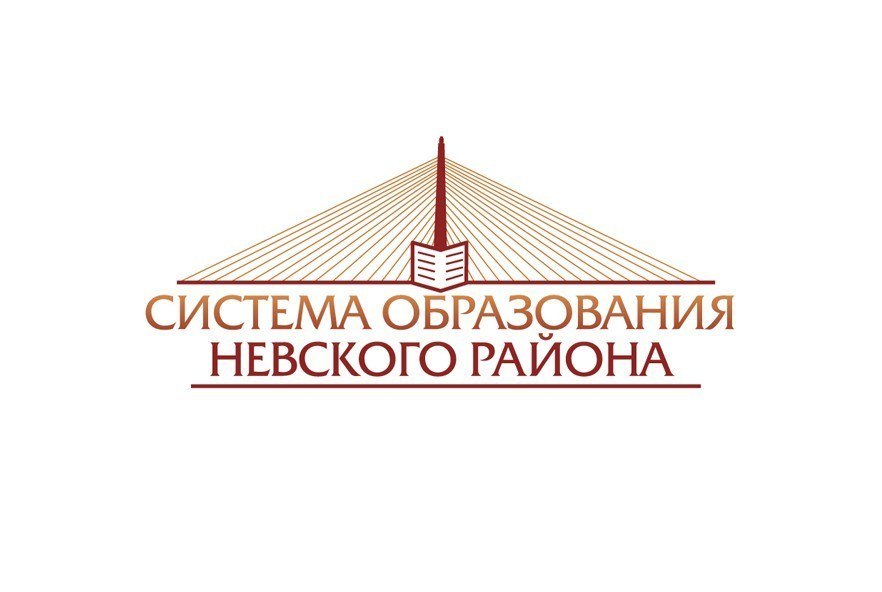 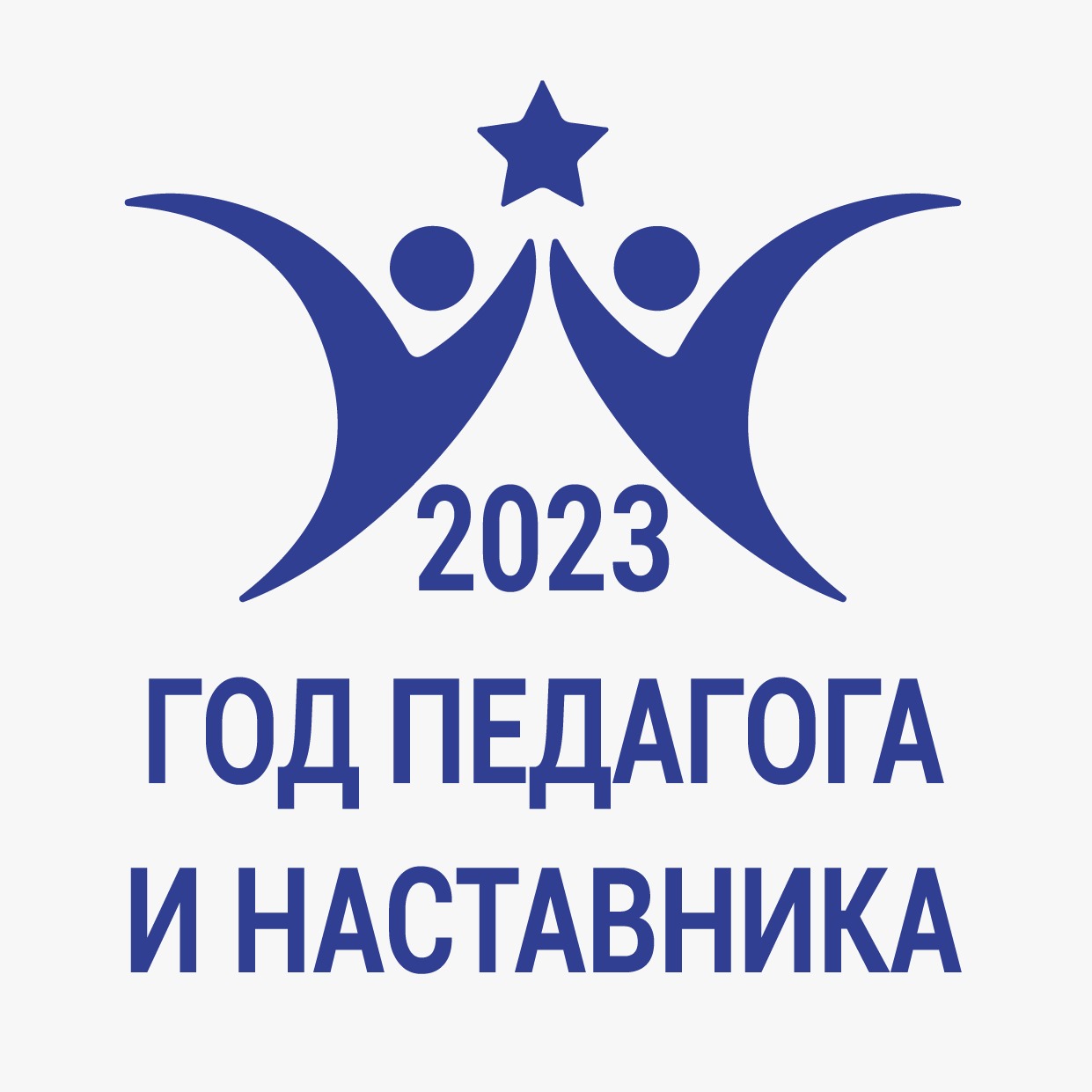 ГБУ ИМЦ Невского района Санкт-ПетербургаГБОУ лицей № 329 Невского района Санкт-Петербурга«Создание творческих проектов с помощью Робоплатформы»для заместителей директора, методистов, учителей образовательных учреждений Невского района Санкт-ПетербургаМесто проведения: ГБОУ лицей № 329 Невского района Санкт-Петербурга;                                      пр. Елизарова, д. 5-7, очноДата проведения: 24.10.2023Начало семинара: 15.30.  ПРОГРАММА СЕМИНАРА«Создание творческих проектов с помощью Робоплатформы»ГБУ ИМЦ Невского района Санкт-ПетербургаГБОУ лицей № 329 Невского района Санкт-Петербурга«Создание творческих проектов с помощью Робоплатформы»для заместителей директора, методистов, учителей образовательных учреждений Невского района Санкт-ПетербургаМесто проведения: ГБОУ лицей № 329 Невского района Санкт-Петербурга;                                      пр. Елизарова, д. 5-7, очноДата проведения: 24.10.2023Начало семинара: 15.30.  ПРОГРАММА СЕМИНАРА«Создание творческих проектов с помощью Робоплатформы»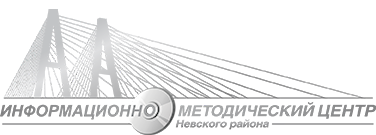 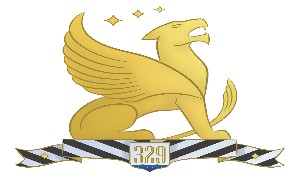 15.30 - 15.40: Открытие семинара: представление участников, регламент15.30 - 15.40: Открытие семинара: представление участников, регламентПриветственное слово участникам семинараБеляева О.А., директор ГБОУ лицей № 329 Невского района Санкт-ПетербургаМодератор Зилинских А.В., зам. директора по УВР ГБОУ лицей № 329, учитель информатики, методист по информатике ГБУ ИМЦ Невского района Санкт-ПетербургаМодератор Зилинских А.В., зам. директора по УВР ГБОУ лицей № 329, учитель информатики, методист по информатике ГБУ ИМЦ Невского района Санкт-Петербурга15.35 Презентация АО «Роббо»Кравцов Андрей Владимирович, коммерческий директор АО «Роббо»Котиков Юрий, старший менеджер АО «Роббо»16.00 «Создание творческих проектов с помощью Робоплатформы»Савельев Святослав Сергеевич, методист АО «РОББО»16.45 Практикум по выполнению творческих проектов по группамСавельев Святослав Сергеевич, методист АО «РОББО»17.30 Рефлексия Савельев Святослав Сергеевич, методист АО «РОББО»17.30 Завершение семинара17.30 Завершение семинараПодведение итогов семинараМодератор семинара: Зилинских А.В., заместитель директора по УВР, учитель информатики ГБОУ лицей № 329 Невского района, методист ГБУ ИМЦ Невского района15.30 - 15.40: Открытие семинара: представление участников, регламент15.30 - 15.40: Открытие семинара: представление участников, регламентПриветственное слово участникам семинараБеляева О.А., директор ГБОУ лицей № 329 Невского района Санкт-ПетербургаМодератор Зилинских А.В., зам. директора по УВР ГБОУ лицей № 329, учитель информатики, методист по информатике ГБУ ИМЦ Невского района Санкт-ПетербургаМодератор Зилинских А.В., зам. директора по УВР ГБОУ лицей № 329, учитель информатики, методист по информатике ГБУ ИМЦ Невского района Санкт-Петербурга15.35 Презентация АО «Роббо»Кравцов Андрей Владимирович, коммерческий директор АО «Роббо»Котиков Юрий, старший менеджер АО «Роббо»16.00 «Создание творческих проектов с помощью Робоплатформы»Савельев Святослав Сергеевич, методист АО «РОББО»16.45 Практикум по выполнению творческих проектов по группамСавельев Святослав Сергеевич, методист АО «РОББО»17.30 Рефлексия Савельев Святослав Сергеевич, методист АО «РОББО»17.30 Завершение семинара17.30 Завершение семинараПодведение итогов семинараМодератор семинара: Зилинских А.В., заместитель директора по УВР, учитель информатики ГБОУ лицей № 329 Невского района, методист ГБУ ИМЦ Невского района